PROIECT DE HOTĂRÂREprivind  aprobarea situațiilor financiare anuale și a contului de execuție al bugetului  local și al instituțiilor publice finanțate din venituri proprii și subvenții din bugetul localla data de 31 decembrie 2022            Initiator:  Boţ Iulian,  primarul comunei Liesti            Nr.   de inregistrare si data depunerii proiectului:  .               Consiliul local al comunei Liești, convocat în ședința ordinară în data de                    ;               Având în vedere Referatul de aprobare a inițiatorului nr. 4555/G/18.05.2023;   Având în vedere Raportul de specialitate nr. 4556/G/18.05.2023 al serviciului financiar-contabil, întocmit în acest sens;               Având în vedere raportul de avizare al  comisiei de  specialitate nr.  ;               Având în vedere art. 57, alin.(1) și alin. (4) din Legea 273/2006 privind finanţele publice locale, cu modificările și completările ulterioare;                                  	    În temeiul  prevederile art. 129, alin. 2 lit.b, alin. 4 lit.a, art. 139 alin.1, alin.3 lit.a,  art. 196 alin.1 lit.a din O.U.G. nr. 57/2019 privind Codul administrativ;      H O T Ă R Ă Ș T E:		Art.1. Se aprobă contul anual de execuţie al bugetului local al Comunei Liești la 31 decembrie 2022, conform anexelor nr.1 și 2.		Art.2. Se aprobă contul anual de execuţie al bugetelor instituțiilor publice finanțate din venituri proprii și subvenții din bugetul local la 31 decembrie 2022, conform anexei nr. 3 și 4.	            Art.3. Se aprobă situațiile financiare pentru anul 2022, conform anexei nr. 5.                        Art.4.- Prezenta hotărâre se va comunica celor în drept de către secretarul general al comunei. PREȘEDINTE DE ŞEDINŢĂ                                           CONTRASEMNEAZĂ ,          					                                                 SECRETAR GENERAL                              	         Avădănei Vasile                                                                                             ------------------------     REFERAT DE APROBARE privind  aprobarea situațiilor financiare anuale și a contului de execuție al bugetului  local și al instituțiilor publice finanțate din venituri proprii și subvenții din bugetul local la data de 31 decembrie 2022Art. 57, alin 1. din Legea 273/2006 privind finanțele publice locale cu modificările și completările ulterioare  prevede că Ordonatorii principali de credite întocmesc și prezintă spre aprobare autorităților deliberative, până la data de 31 mai a anului următor, conturile anuale de execuție a bugetelor prevăzute la art. 1 alin. 2, în următoarea structură:la venituri:prevederi bugetare inițiale;prevederi bugetare definitive;încasări realizate;la cheltuieli:credite bugetare inițiale;credite bugetare definitive;plăți efectuateArt. 57, alin 4. din Legea 273/2006 privind finanțele publice locale cu modificările și completările ulterioare prevede că  situaţiile financiare anuale, inclusiv anexele la acestea, se prezintă de către ordonatorii principali de credite, spre aprobare, autorităţilor deliberative.Având în vedere aceste articole, coroborat cu prevederile art. 155 alineat (4) lit b. din din Ordonanța de urgență a Guvernului nr.57/2019 privind Codul Administrativ, cu modificările și completările ulterioare, care prevede ca atribuție a primarului întocmirea proiectului bugetului local și a contului de încheiere a exercițiului bugetar pe care le supune aprobării consiliului local, s-a întocmit contul de execuție al anului 2022 ce cuprinde veniturile și cheltuielile bugetului comunei Liești, defalcate pe cele doua secțiuni (funcționare și dezvoltare), inclusiv modificările intervenite pe parcursul anului, ca urmare a rectificărilor efectuate.            Față de cele de mai sus, în conformitate cu prevederile art. 196 alin.1 lit.a din Ordonanța de urgență a Guvernului nr.57/2019 privind Codul Administrativ, cu modificările și completările ulterioare, se impune adoptarea unei hotărâri privind aprobarea situațiilor financiare anuale și a contului de execuție al bugetului  local și al instituțiilor publice finanțate din venituri proprii și subvenții la data de 31 decembrie 2022.Ordonator principal de creditePrimar,BOȚ   IULIANRAPORT DE SPECIALITATEprivind  aprobarea situațiilor financiare anuale și a contului de execuție al bugetului  local și al instituțiilor publice finanțate din venituri proprii și subvenții din bugetul localla data de 31 decembrie 2022		În conformitate cu prevederile art.57. alin.(1) și alin. (4) din Legea nr.273/2006, privind finanţele publice locale, cu modificările şi completările ulterioare, ordonatorul principal de credite întocmește anual şi prezintă spre aprobare autorităţilor deliberative atât conturile de execuţie pe cele două secţiuni, respectiv secţiunea de funcţionare şi secţiunea de dezvoltare, cât și Situaţiile financiare anuale.Contul de execuție prezintă gradul de îndeplinire a ceea ce instituția și-a propus și cuprinde toate operațiile efectuate de instituție în anul bugetar 2022 în legatură cu încasările și plătile efectuate, în structura în care a fost aprobat bugetul.	Veniturile totale aprobate la 31.12.2022 au fost de 22.987.800 lei, iar încasările de 20.745.594 lei, rezultând un grad de realizare de 90,25%. Veniturile secţiunii de funcţionare aprobate au fost de 13.299.290 lei, iar cele realizate de 13.088.259 lei, cu un grad de realizare de 98,41 %.CONTUL DE EXECUȚIE AL BUGETULUI LOCAL – VENITURI SECȚIUNEA DE FUNCȚIONARE LA 31.12.2022		leiVeniturile secțiunii de dezvoltare aprobate au fost de 9.688.510 lei, iar cele realizate de 7.657.335 lei, rezultând un grad de realizare de 79,04 %. S-a înregistrat o nerealizare de 2.031.175 lei datorată încasărilor parțiale a subvențiilor din cadrul Programului Național de Dezvoltare Locală și a sumelor necesare susținerii proiectelor finanțate din FEDR și FSE.CONTUL DE EXECUȚIE AL BUGETULUI LOCAL -VENITURI SECȚIUNEA DE DEZVOLTARE LA 31.12.2022	           leiCheltuielile totale aprobate la 31.12.2022 au fost de 26.372.700 lei, iar cele efectuate în sumă de 19.999.597 lei, realizarea acestora fiind în procent de 75,83%.Cheltuielile secțiunii de funcționare aprobate au fost de 13.299.290 lei, iar cele efectuate în sumă de 12.070.516 lei, rezultând un grad de realizare de respectiv 90,76%. CONTUL DE EXECUȚIE AL BUGETULUI LOCAL - CHELTUIELI SECȚIUNEA DE FUNCȚIONARE  LA 31.12.2022                                                                                                                                                                                 leiCheltuielile secțiunii de dezvoltare aprobate au fost de 13.073.410 lei, cele realizate de 7.929.081 lei, rezultând un grad de realizare de 60,65%.CONTUL DE EXECUȚIE AL BUGETULUI LOCAL - CHELTUIELI SECȚIUNEA DE DEZVOLTARE   LA 31.12.2022	                                                                                                                                                                          leiContul anual de execuţie al bugetului local înregistrează un excedent de 745.997 lei, din care: la secţiunea de funcţionare excedent de 1.017.743 lei, iar la secţiunea de dezvoltare deficit de -271.746 lei.	Excedentul realizat la data de 31.12.2022 în valoare de 4.599.244 lei este format din:excedent an 2022   + 745.997  lei;excedent din anii anteriori   +3.853.247 lei.	Veniturile totale ale instituțiilor publice finanțate din venituri proprii și subvenții din buget local aprobate la 31.12.2022 au fost de 720.000 lei, iar încasările realizate de 514.761 lei, rezultând un grad de realizare de 71,49%.Veniturile secţiunii de funcţionare ale instituțiilor publice finanțate din venituri proprii și subvenții din buget local aprobate 31.12.2022 au fost de 705.000 lei, iar cele realizate de 499.761 lei, cu un grad de realizare de 70,89%.CONTUL DE EXECUȚIE AL instituțiilor publice finanțate din venituri proprii și subvenții DIN BUGETUL LOCAL pentru Anul 2022 – VENITURI SECȚIUNEA DE FUNCȚIONARE		leiVeniturile secţiunii de dezvoltare ale instituțiilor publice finanțate din venituri proprii și subvenții din buget local aprobate 31.12.2022 au fost de 15.000 lei, iar cele realizate de 15.000 lei, cu un grad de realizare de 100%..CONTUL DE EXECUȚIE AL instituțiilor publice finanțate din venituri proprii și subvenții DIN BUGETUL LOCAL pentru Anul 2022 – VENITURI SECȚIUNEA DE DEZVOLTARE		leiCheltuielile totale ale instituțiilor publice finanțate din venituri proprii și subvenții din buget local aprobate la 31.12.2022 au fost de 720.000 lei, iar cele efectuate în sumă de 443.734 lei, realizarea acestora fiind în procent de 61,63%.Cheltuielile secțiunii de funcționare ale instituțiilor publice finanțate din venituri proprii și subvenții din buget local aprobate la 31.12.2022 au fost de 705.000 lei, iar cele efectuate în sumă de 432.105 lei, rezultând un grad de realizare de respectiv 61,29%. CONTUL DE EXECUȚIE AL instituțiilor publice finanțate din venituri proprii și subvenții DIN BUGETUL LOCAL pentru Anul 2022– CHELTUIELI  SECȚIUNEA DE FUNCȚIONAREleiCheltuielile secțiunii de dezvoltare ale instituțiilor publice finanțate din venituri proprii și subvenții din buget local aprobate la 31.12.2022 au fost de 15.000 lei, iar cele efectuate în sumă de 11.629 lei, rezultând un grad de realizare de respectiv 77,53%. CONTUL DE EXECUȚIE AL instituțiilor publice finanțate din venituri proprii și subvenții DIN BUGETUL LOCAL pentru Anul 2022– CHELTUIELI  SECȚIUNEA DE DEZVOLTARE                                                                                                                                                  leiContul anual de execuţie al instituțiilor publice finanțate din venituri proprii și subvenții din buget local înregistrează un excedent de 71.027 lei, din care: la secţiunea de funcţionare excedent de 67.656 lei, iar la secţiunea de dezvoltare excedent de 3.371 lei.      Excedentul realizat la data de 31.12.2022 este de 144.271 lei și este format din:excedent  an 2022  71.027 lei;excedent din anii anteriori   73.244 lei .      Veniturile și cheltuielile au fost efectuate în conformitate cu prevederile legale și nu au fost efectuate plăți fără repartizări în capitole bugetare și deschideri de credite.Șef serviciu financiar contabil,Pleșcan Nicoleta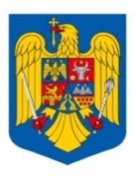 ROMÂNIAJUDEȚUL GALAȚIUNITATEA ADMINISTRATIV TERITORIALĂCOMUNA LIEŞTICONSILIUL LOCALComuna  Lieşti, Strada Anghel Saligny, nr. 269, județul Galați, CP807180,Tel:0236.821.020, Fax:0236.821.006e-mail:p807180l@yahoo.com, primarialiesti@gmail.comwww.primaria-liesti.roROMÂNIAJUDEȚUL GALAȚIUNITATEA ADMINISTRATIV TERITORIALĂCOMUNA LIEŞTICONSILIUL LOCALNr. 4555/G/18.05.2023Comuna  Lieşti, Strada Anghel Saligny, nr. 269, județul Galați, CP807180,Tel:0236.821.020, Fax:0236.821.006e-mail:p807180l@yahoo.com, primarialiesti@gmail.comwww.primaria-liesti.roNr. 4555/G/18.05.2023ROMÂNIAJUDEȚUL GALAȚIUNITATEA ADMINISTRATIV TERITORIALĂCOMUNA LIEŞTICONSILIUL LOCALNr. 4556/G/18.05.2023Comuna  Lieşti, Strada Anghel Saligny, nr. 269, județul Galați, CP807180,Tel:0236.821.020, Fax:0236.821.006e-mail:p807180l@yahoo.com, primarialiesti@gmail.comwww.primaria-liesti.roNr. 4556/G/18.05.2023Nr. Crt.Sursa Prevederi initialePrevederidefinitiveIncasari realizateTOTAL10.867.59013.299.29013.088.259030218 imp.ven.transf.propr.imob.42.00042.00055.315040201 cote def.imp.pe venit2.955.0003.115.0003.114.390040204 sume aloc din cote def.1.970.0002.069.0002.068.984040205 sume repartiz. din fondul la dispozitia CJ786.000844.000844.00007020101 impozit/taxa pe cladiri pf340.000320.000314.78607020102 impozit/taxa pe cladiri pj266.000347.100337.21207020201 impozit/taxa pe teren pf230.000220.000201.86107020202 impozit/taxa pe teren pj100.00065.00048.51907020203 impozit/taxa extravilan405.000425.000396.798070203 taxa judiciara de timbru150.000150.000123.765110202 sume def. din TVA descentr.2.124.0003.715.0003.366.075110206 sume def. din TVA echilibr.3.801.0004.232.0004.223.17116020201 impozit mijl. Transp. pf500.000500.000562.15816020202 impozit mijl. Transp. pj130.000178.000125.702160203 taxe si tarife licente 120.000120.000101.409160250 alte taxe pt util. bunurilor4.0004.0006.899180250 alte impozite si taxe025.00031.938300205 venit. din conces. si inchir.200.000210.000274.330340202 tx extrajud. timbru25.00000350201 venit din amenzi500.000500.000465.470350202 penalitati pt nedep.declaratii4.0004.0003.198360206  taxe speciale487.500413.100495.212360214 venit. din recup. Chelt. executari1.5001.5002.297360250 alte venituri13.00013.00014.363370201 donatii si sponsorizari013.00013.000370203 vars.din sect.de fct.in sct.dezv.-5.040.610-5.299.610-5.100.000420234 subv. incalzire locuinte700.000950.000880.196420241 subv.pt.finantarea sanatatii54.20081.20075.211430208 subv. de la CJ pt. situatii extreme042.00042.000Nr. Crt.Sursa Prevederi initialePrevederi definitiveIncasari realizateTOTAL9.404.5109.688.5107.657.335370204 varsam. sct. de dezv.in sct. fct.5.040.6105.299.6105.100.000390203 venituri din vanz. locuintelor02.00085.685390207 venituri din vanz. bunuri din domeniul privat 023.000168.798420265 finantarea PNDL1.304.0001.304.0001.125.463420269 subventii de BS catre BL necesare sustinerii proiectelor finantate din FEN, aferente perioadei 2014-2020 311.200311.200127.813460204 alte sume primite de la UE pentru programele operationale  2014-2020011.90011.90048020101 sume primite in contul platilor efectuate in anul curent(FEDR)1.732.2001.732.2001.062.18348020102 sume primite in contul platilor efectuate in anii anteriori506.000506.0008.92548020202 sume primite in contul platilor efectuate in anii anteriori (FSE)510.500510.500-33.432Nr. Crt.Sursa Credite bugetare initialeCredite bugetare definitivePlati efectuateTOTAL10.867.59013.299.29012.070.5161CAP 51.02 – Autoritati executive 2.918.1402.954.1402.838.8361Cheltuieli de personal2.414.1002.344.1002.286.4981Cheltuieli cu bunuri si servicii420.040546.040492.9691Alte cheltuieli - sume pers. handicap neincadrate84.00064.00061.8211Plati efectuate in anii precedenti si recuperate in anul curent00-2.4522CAP 54.02 – Alte servicii publice generale387.150337.150251.4212Cheltuieli de personal311.550311.550232.9162Cheltuieli cu bunuri si servicii25.60025.60018.5052Fond de rezerva50.000003CAP 55.02 – Tranzactii privind datoria publica si imprumuturi10.00017.00011.1033Dobanzi10.00017.00011.1034CAP 61.02-Ordine publica si siguranta nationala172.900182.900114.7284Cheltuieli de personal123.400123.40089.9334Cheltuieli cu bunuri si servicii49.50059.50024.7955CAP 65.02 - Invatamant303.0001.941.9001.459.5385Cheltuieli cu bunuri si servicii233.000991.900894.1495Cheltuieli cu asistenta sociala 70.000460.00081.6285Alte cheltuieli - burse0490.000483.7616CAP 66.02 – Sanatate55.650124.850102.6596Cheltuieli de personal55.65077.65076.6616Cheltuieli cu bunuri si servicii047.20025.9987CAP 67.02 – Cultura recreere si religie1.412.0001.485.1001.423.7587Cheltuieli de personal61.00061.00059.9737Cheltuieli cu bunuri si servicii451.000484.100423.7857Alte cheltuieli – asociatii si fundatii,culte900.000940.000940.000   8CAP 68.02 – Asistenta sociala3.134.7003.488.7003.354.529   8Cheltuieli de personal1.522.5001.614.5001.598.124   8Cheltuieli cu bunuri si servicii012.0000   8Asistenta sociala1.612.2001.862.2001.759.002   8Plati efectuate in anii precedenti si recuperate in anul curent00-2.5979CAP. 70.02 – Servicii si dezvoltare publica1.512.5501.603.5501.439.6349Cheltuieli de personal533.550533.550513.8729Cheltuieli cu bunuri si servicii799.000890.000770.0639Alte transferuri180.000180.000156.4309Plati efectuate in anii precedenti si recuperate in anul curent00-73110CAP 74.02 – Protectia mediului545.500860.200832.06610Cheltuieli de personal304.500174.900174.63810Cheltuieli cu bunuri si servicii241.000215.300213.69410Transferuri intre unitati ale administratie publice0470.000443.73411CAP 84.02 - Transporturi416.000303.800242.24211Cheltuieli cu bunuri si servicii416.000303.800242.244EXCEDENT1.017.743Nr. Crt.Sursa Credite bugetare initialeCredite bugetare definitivePlati efectuateTOTAL9.404.51013.073.4107.929.0811CAP 51.02 – Autoritati executive460.0002.248.0001.065.1711Cheltuieli de capital460.0002.248.0001.065.1712CAP 61.02-Ordine publica si siguranta nationala061.00060.3652Cheltuieli de capital061.00060.3653CAP 65.02 - Invatamant5.334.2405.544.2403.258.6743Programe din Fondul European de Dezvoltare Regionala(FEDR)2.520.9002.660.9001.372.4563Programe din Fondul Social European (FSE)594.000594.0002.7203Cheltuieli de capital2.219.3402.289.3401.883.4984CAP 66.02 – Sanatate088.50025.9904Cheltuieli de capital088.50025.9905CAP 67.02 – Cultura recreere si religie15.00075.00059.2175Cheltuieli de capital15.00075.00059.2176CAP. 70.02 – Servicii si dezvoltare publica137.740728.140441.2956Cheltuieli de capital137.740728.140441.2957CAP 74.02 – Protectia mediului104.800104.800100.7467Cheltuieli de capital104.800104.800100.7468CAP 84.02 - Transporturi3.352.7304.223.7302.917.6238Cheltuieli de capital3.352.7304.223.7302.917.623DEFICIT-271.746Nr. Crt.Sursa Prevederi initialePrevederi definitiveIncasari realizateTOTAL0705.000499.761130100530 venit. din conces. si inchir.06.00010.2412331050 alte venituri din prestari servicii0244.00060.7863371003 vars.din sect.de fct.in sct.dezv.0-15.000-15.0004431009 subventii pt. institutii publice0470.000443.734Nr. Crt.Sursa Prevederi initialePrevederi definitiveIncasari realizateTOTAL015.00015.0001371004 vars.din sect.de functionare015.00015.000Nr. Crt.Sursa Credite bugetare initialeCredite bugetare definitivePlati efectuateTOTAL0705.000432.1051CAP. 70.02 – Servicii si dezvoltare publica06.00001Cheltuieli cu bunuri si servicii06.00002CAP 74.02 – Protectia mediului						0699.000432.1052Cheltuieli de personal0390.500209.6072Cheltuieli cu bunuri si servicii0308.500222.498EXCEDENT67.656Nr. Crt.Sursa Credite bugetare initialeCredite bugetare definitivePlati efectuateTOTAL015.00011.6291CAP 74.02 – Protectia mediului						015.00011.6291Cheltuieli de capital015.00011.629EXCEDENT3.371